《智能化项目微咨询》业务联系表* 项目名称：                                                        * 项目所在城市：              * 场所空间（单选，选择一个打）： 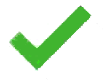        公共／商业智能建筑          房地产智慧社区          智能家居          智慧酒店          智慧民宿          其它* 项目涉及小区或建筑名称：                              * 建筑面积：              平方米方米* 项目大小（单选，选择一个打）：       微型项目（小于5万元）                              小型项目（5万至50万元）                              中型项目（50万至500万元）                                 大型项目（500万元以上）* 倾向产品品牌：              、              、              、              * 项目介绍及方案要求：* 是否希望购买“智能化项目微咨询”服务，并支付咨询费9800元（打勾）：      是，      否（“智能化项目微咨询”业务在购买后，将获得一份项目解决方案文档，一份项目价格预算表，并推荐至少三家方案供应商）* 项目联系人姓名：             职位：            手机号码：                                单位名称：                                   微信号码：                         电子邮件：                                     